Методические рекомендации«Краткое руководство пользователя по работе в региональной информационной системе»Область примененияДанные методические рекомендации разработаны для первичного ознакомления пользователей региональной информационной системой в сфере закупок товаров, работ, услуг для обеспечения нужд Тверской области «WEB-Торги-КС» (далее - РИС) РИС с кратким содержанием руководства пользователя РИС. Полная версия руководства пользователя по работе в РИС содержится в разделе «Техподдержка», подраздел инструкции сайта https://gostorgi.tver.ru/.Описываемые разделы.Формирование документов планирования;Формирование «заявки на закупку»;Формирование документа «проекта контракта»;Формирование документа «контракт»;Электронное актирование;Формирование документа «исполнение контракта».1. Документы планирования.1.1. Формирование документов планирования.Документ «план-график закупок» (44-ФЗ)» в РИС состоит из документов «Позиция плана-график закупок» и создается автоматически после сохранения хотя бы одного документа «Позиции плана-график закупок». По этой причине для работы с документом «план-график закупок» не предусмотрена кнопка  [Создать]. Все изменения в документ «план-график закупок» вносятся путем создания нового документа «Позиции плана-график закупок» или же формированию изменения к имеющимся документам «Позиции плана-график закупок».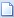 Чтобы создать документ «Позиция плана-график закупок» на текущий или последующий год, следует перейти в навигаторе в папку «Позиция план-графика закупок», открыть фильтр «Создание нового» и нажать на кнопку  [Создать] (Рисунок 1)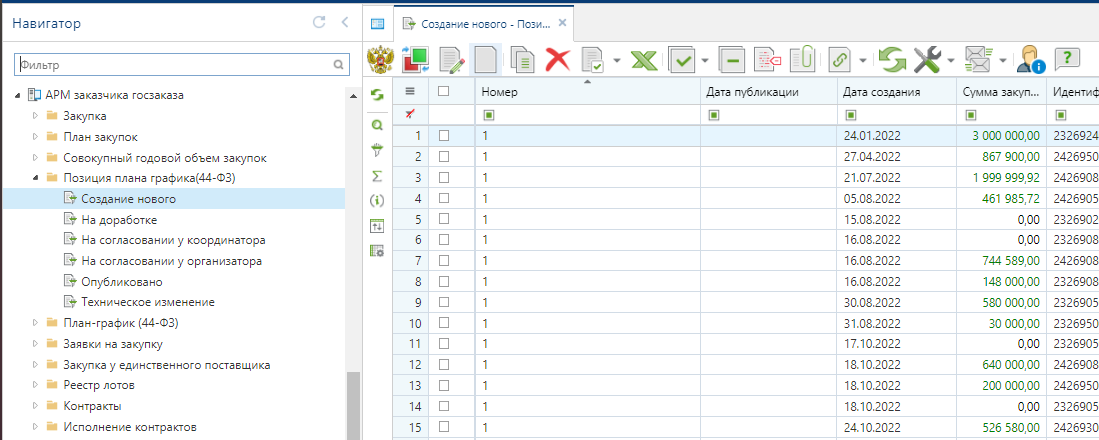 Рисунок 1Следует заполнить открывшуюся электронную форму. (Рисунок 2). Все поля серого цвета заполняются в системе автоматически и не доступны для ручного редактирования.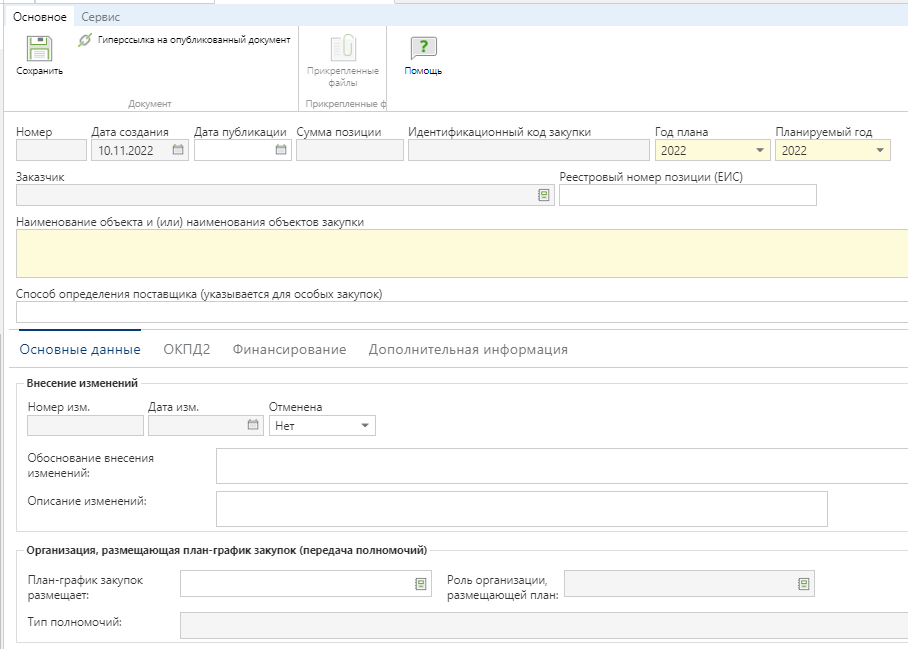 Рисунок 21.2. Отправка документа «план-график закупки» в ЕИССформированный «план-график закупок» можно отправить в ЕИС только из фильтра «Согласовано». Для этого необходимо «план-график закупок» утвердить у главных распорядителей бюджетных средств и уполномоченного органа, отправив документ по маршруту по кнопке  [Отправить по маршруту] (Рисунок 3).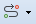 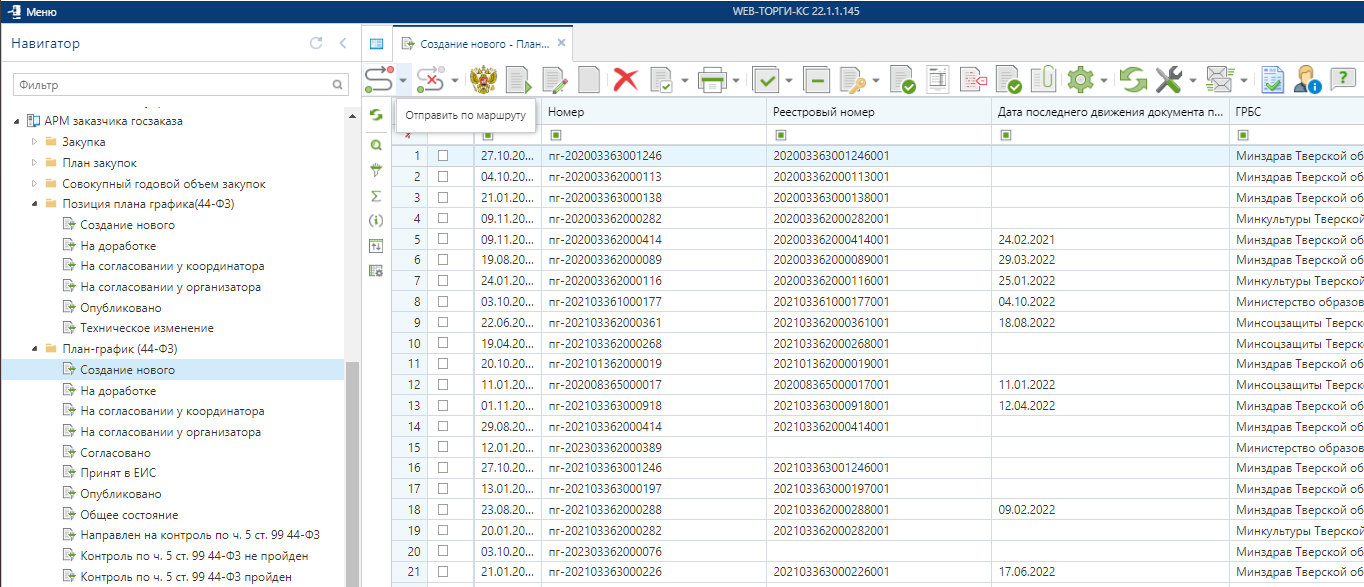 Рисунок 3Документ позиция «план-графика» как отдельный документ согласование не проходит. Согласование проходит документ «план-график», и все «позиции план-графика», входящие в данный «план-график». Поэтому смена состояния документа «план-графика закупок» отразится аналогичным образом и на тех «позициях план-графика», которые потребовали формирование новой редакции «план-графика закупок». Пример: если текущая редакция «план-графика» была сформирована путем внесения изменения в 2 позиции из 10, то состояние вместе с «план-графиком закупок» будет изменено только у данных 2 позиций. Остальные же позиции останутся в фильтре «Опубликовано».В случае, если «план-график закупок» будет возвращен на доработку, то он будет доступен в фильтре «На доработке». В данном состоянии «план-график» доступен для редактирования. Также в данном состоянии будут находиться позиции «план-графика закупок», которые потребовали появление текущей редакции план-графика. Все те позиции план-графика, которые с предыдущей редакции не были изменены будут доступны для просмотра в фильтре «Опубликовано». В момент нахождения «план-графика закупок» в фильтре «На доработке» заказчикам доступна возможность создания новых позиций, а также можно сформировать изменение в ранее опубликованные позиции «план-графика закупок.Документ «план-график» из РИС отправляется в ЕИС в формате структурированного XML файла. Данный файл автоматически генерируется в Системе и отправляется в ЕИС по кнопке  [Отправить документ в ЕИС] после согласования «Плана-графика» из фильтра «Согласовано» (Рисунок 4). В случае успешной отправки «плана-графика» в ЕИС заказчик входит в личный кабинет в ЕИС и размещает вновь загруженный «план-график».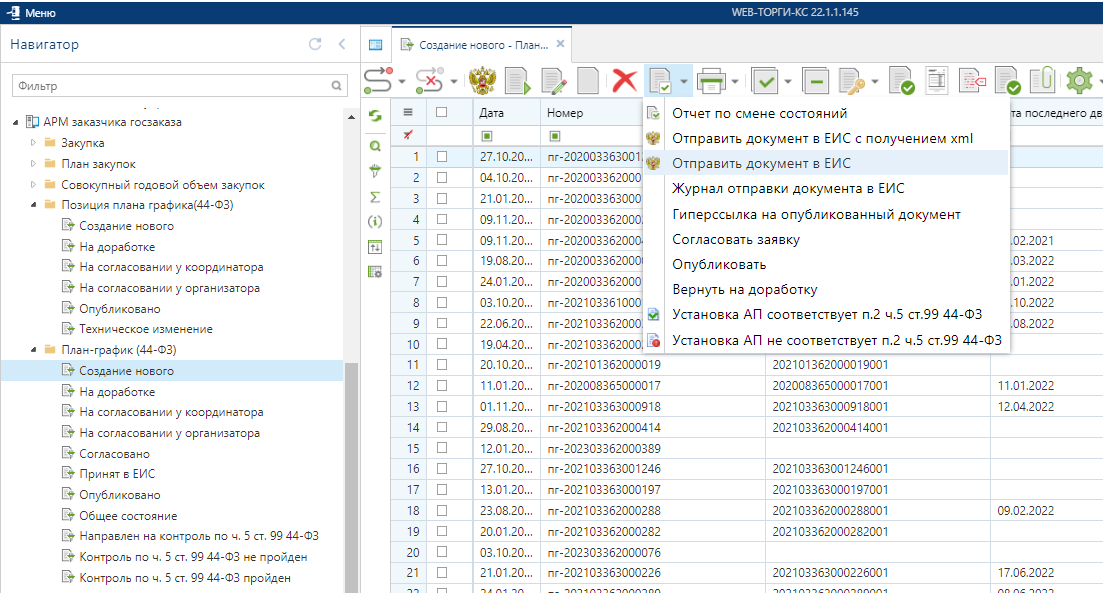 Рисунок 4.После отправки на размещение «план-графика закупок» в ЕИС документ сразу же не будет доступен в открытой части. Первоначально в РИС будет загружено из ЕИС уведомление о начале контроля. Выгрузка данных сведений производится со стороны ЕИС раз в час. После того, как в РИС в автоматическом режиме поступит сведения о начале контроля, специалисты финансового органа приступают к контролю документов, применительно к которым пришло уведомление о начале контроля. Вместе с этим документ «план-график закупок» из фильтра «Принят в ЕИС» перейдет в фильтр «Направлен на контроль по ч.5 ст. 99 44-ФЗ пройден». По результатам прохождения контроля, документ перейдет в следующий фильтр «Контроль по ч.5 ст. 99 44-ФЗ пройден».В случае прохождения документом «план-графика закупок» контроля на соответствие ч.5 ст.99 44-ФЗ в РИС будет сформирован документ «Уведомление о соответствии контролируемой информации». В случае не прохождения контроля будет сформирован документ «Протокол несоответствия контролируемой информации». Формированием данных документов занимаются специалисты финансового органа и они же его отправляют их в ЕИС. После успешной загрузки в ЕИС специалисты финансового органа размещают результаты контроля используя свою ЭП.Если применительно к документу будет размещен протокол о несоответствии контролируемой информации, то документ «план-график закупок» размещен в ЕИС не будет и в РИС необходимо будет внести исправления, путем отправки документа по маршруту на доработку. Исправленный «план-график закупок» необходимо будет повторно отправить в ЕИС и отправить на финансовый контроль.Если применительно к документу будет размещено уведомление о соответствии контролируемой информации, то документ «план-график закупок» отобразится в открытой части и получит дату публикации. Сведения о размещении документа из ЕИС поступят в РИС в течении трёх часов. В этом случае «план-график закупок» перейдет в фильтр «Опубликовано».2. Формирование документа «Заявка на закупку»2.1. Создание  документа «заявка на закупку»Для формирования заявок на размещение заказа в РИС «WEB–Торги-КС» предусмотрен документ «Заявка на закупку», который доступен в АРМе заказчика в следующих состояниях (Рисунок 5):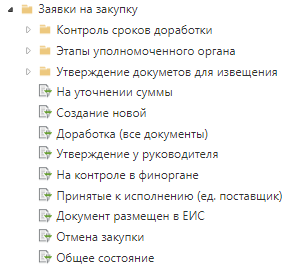 Рисунок 5Для создания Заявки на закупку необходимо перейти к списку документов «Заявка на закупку» в фильтре «Создание новой».Для проведения закупки необходимо сформировать документ «Заявка на закупку» по кнопке [Сформировать заявку на закупку] (Рисунок 6). По нажатию на кнопку выйдет окно подтверждения действий. Для продолжения формирования документа следует нажать на кнопку «ОК».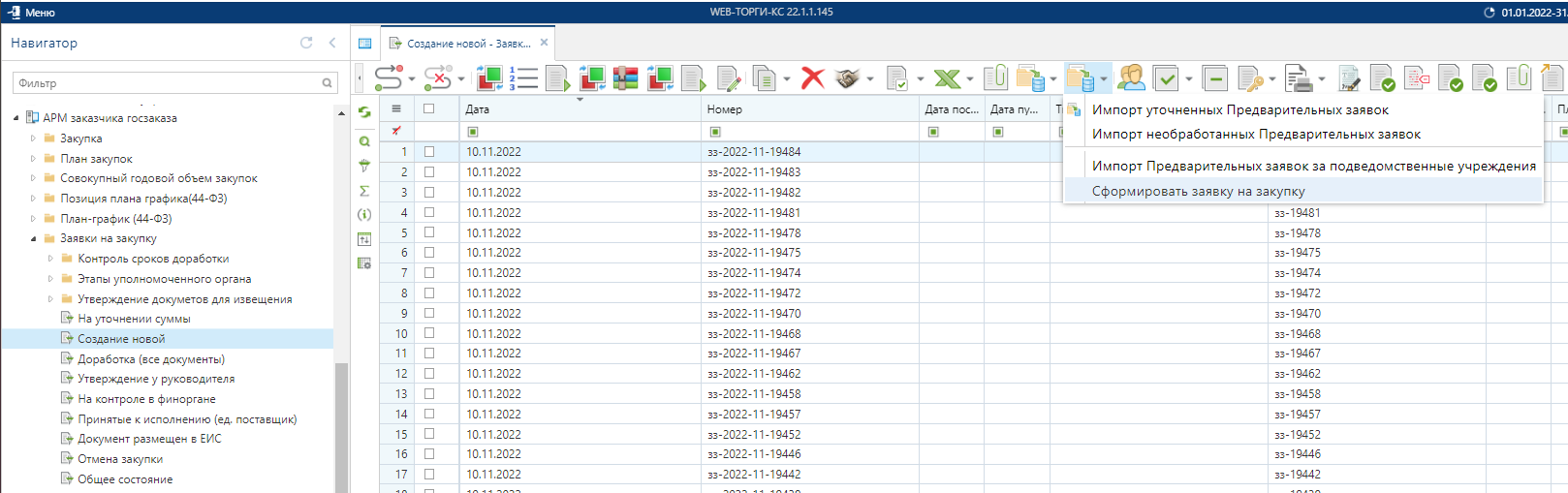 Рисунок 62.2. Заполнение документа «заявка на закупку»Созданный документ «Заявка на закупку» требуется связать с согласованным документом «Позиция плана-графика» из документа «план-график размещения заказа». Далее необходимо заполнить созданный документ «Заявка на закупку» (Рисунок 6).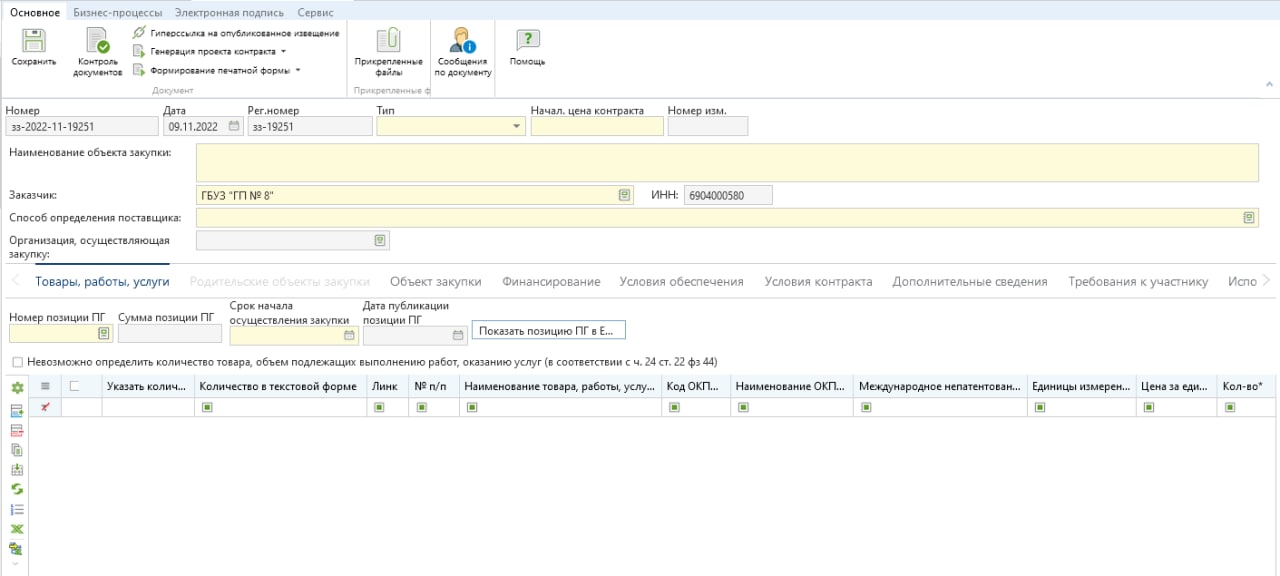 Рисунок 7После сохранения заполненного документа «заявка на закупку» следует сформировать предварительную заявку на закупку по кнопке (Рисунок 8)Рисунок 8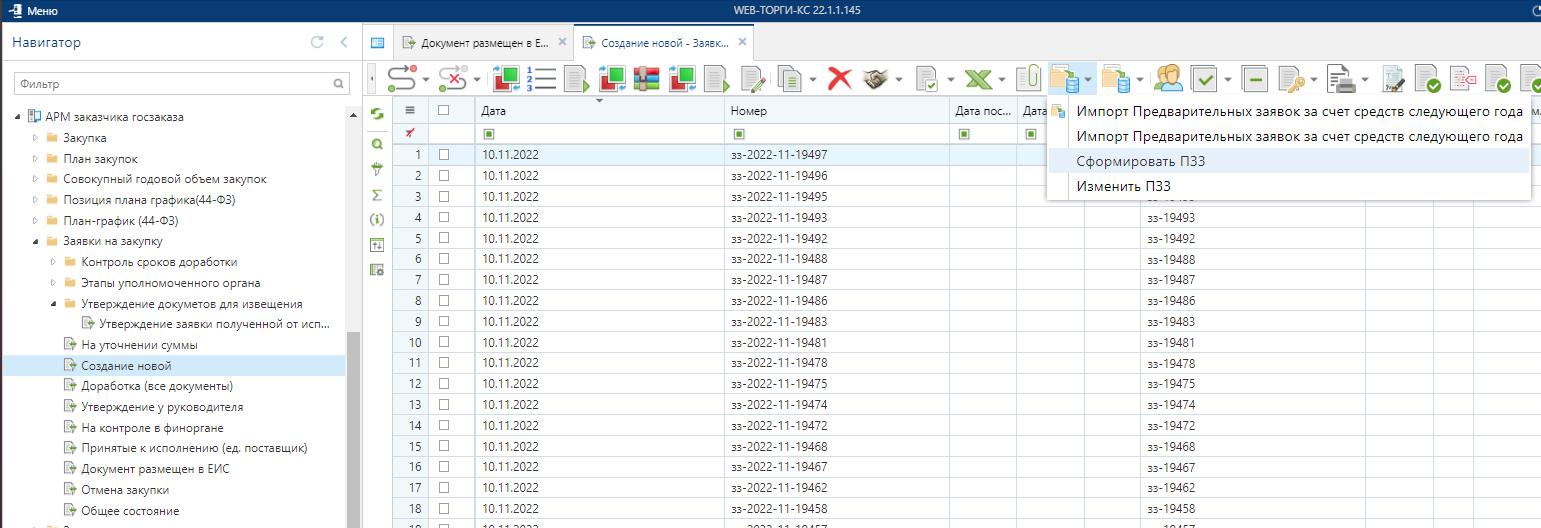 2.3. Согласование заявок на закупку.Созданные заявки на закупку следует направить в Комитет государственного заказа Тверской области (далее - Уполномоченный орган), в случае же самостоятельного размещения перевести документ в согласованное состояние. Для этого используется маршрут бизнес-процесса.Согласование следует проводить для каждого документа «Заявка на закупку», т.к. только из согласованной заявки на закупку возможно дальнейшее формирование извещения или же создание контракта с единственным поставщиком, не требующим публикации в ЕИС извещения.Чтобы отправить документ по маршруту, достаточно выделить необходимую заявку на закупку и нажать на кнопку  [Отправить по Маршруту] (Рисунок 9).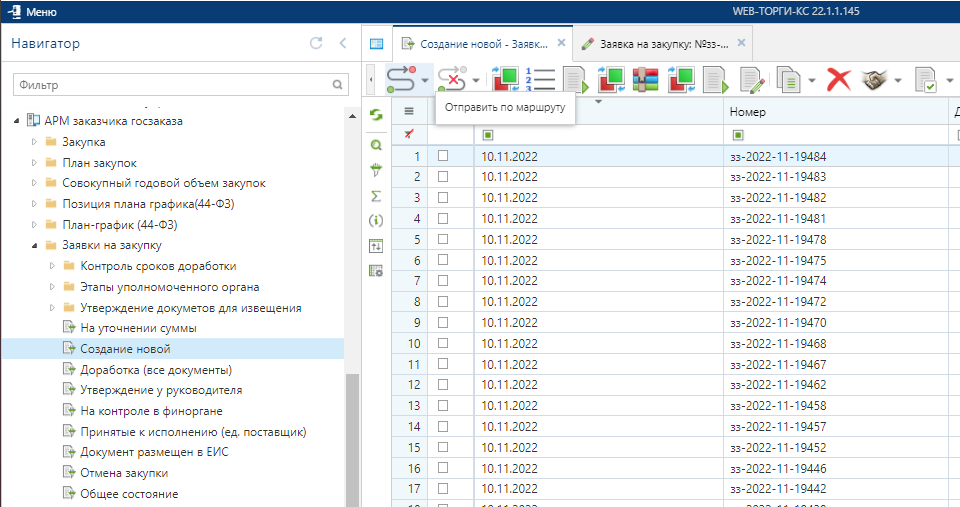 Рисунок 9После прохождения всех этапов согласования из документа Уполномоченным органом формируется извещение и направляется в ЕИС для дальнейшей публикации.3. Формирование проекта контракта без подписейДля электронных процедур определения поставщика в РИС доступен механизм формирования проекта контракта из списка лотов извещений  по кнопке  [Сформировать проект контракта] (Рисунок 10)Рисунок 10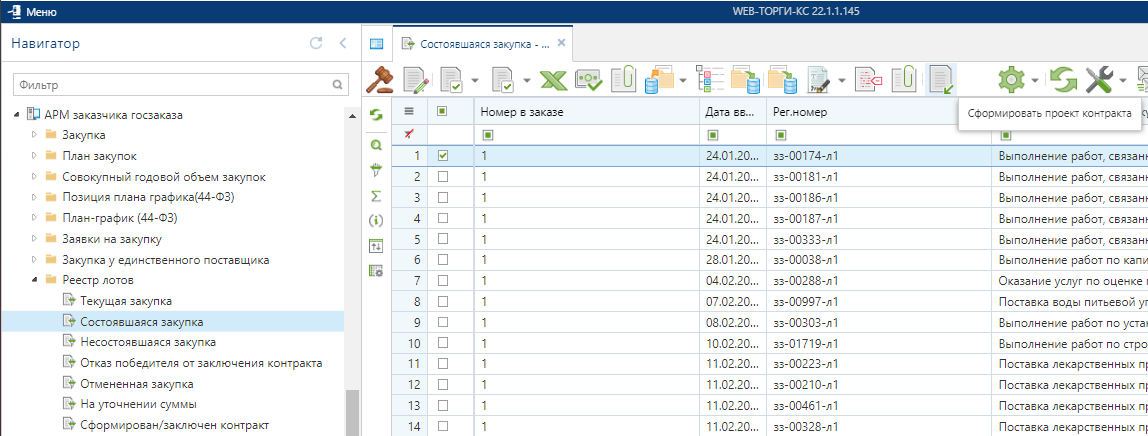 Сформированный проект контракта будет доступен для дальнейшего просмотра и редактирования в папке навигатора «Проект контракта» в фильтре «В работе» по кнопке  [Редактировать] (Рисунок 11).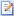 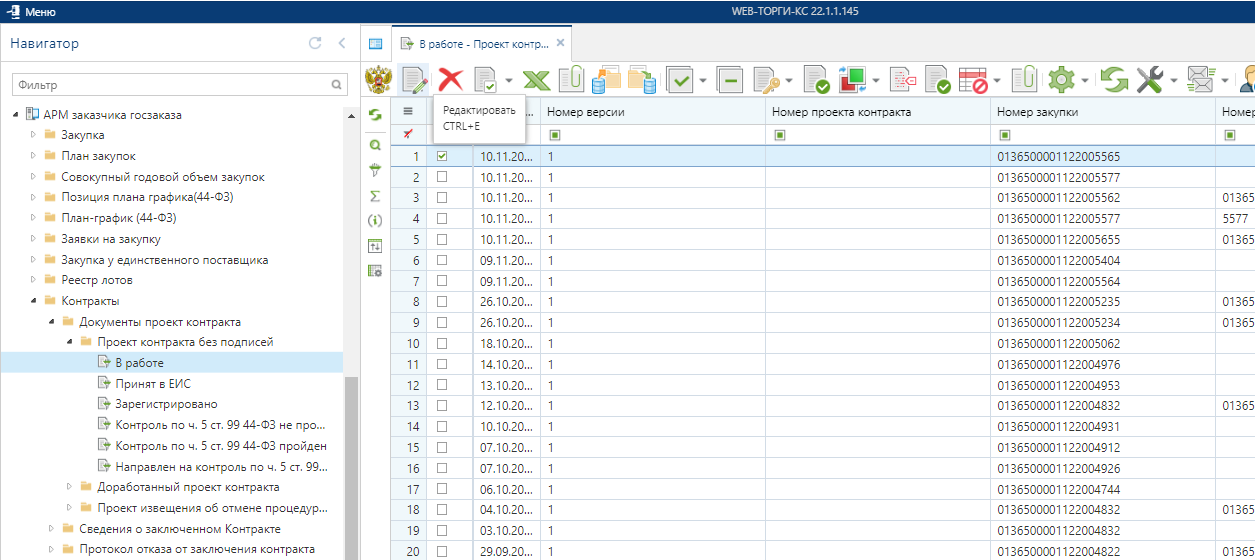 Рисунок 11В открывшейся форме электронного документа «Проект контракта без подписей» необходимо заполнить сведения, при этом часть сведений заполняется автоматически в момент формирования (Рисунок 12). Цена контракта автоматически заполняется на основе сведений протокола подведения итогов электронной процедуры.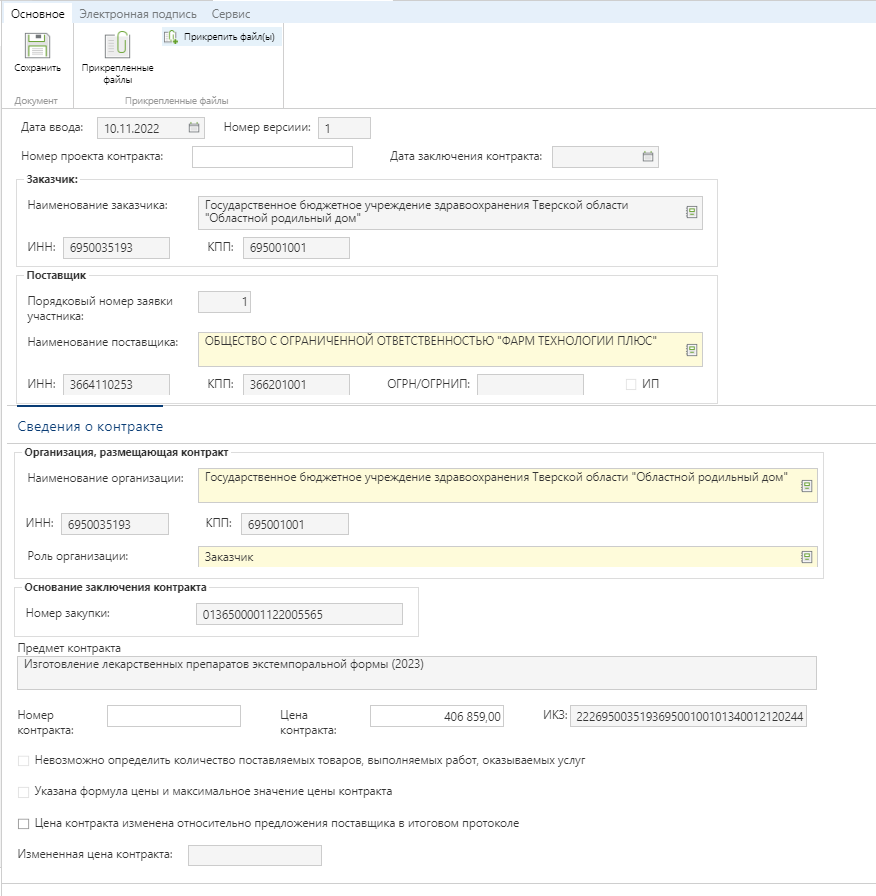 Рисунок 12После заполнения необходимых данных документ следует сохранить по кнопке  [Сохранить]. К сохраненному документу следует приложить необходимые документы по кнопке  [Прикрепленные файлы] с отметкой «Размещение файла в ЕИС».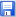 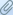 Заполненный документ со всеми вложенными файлами следует отправить в ЕИС по кнопке [Отправить документ в ЕИС].Успешно отправленный документ в ЕИС будет доступен в фильтре «Принят в ЕИС». В случае возникновения ошибки при отправке проекта контракта в ЕИС следует по кнопке [Журнал отправки документа в ЕИС] посмотреть причину возникновения ошибки, исправить неточности и повторить отправку после исправления сведений.В личном кабинете ЕИС необходимо загруженный проект контракта направить на финансовый контроль. В случае положительного результата контроля по ч.5 ст. 99 44-ФЗ проект контракта будет зарегистрирован в ЕИС и направлен поставщику на подписание на электронную площадку. В случае отрицательного результата финансового контроля необходимо внести требуемые изменения в РИС и повторно направить в ЕИС на финансовый контроль.В случае подписания проекта контракта поставщиком на электронной площадке, в ЕИС будет передан с электронной площадки проект контракта с подписью поставщика и подтверждающими документами. После этого заказчику в личном кабинете в ЕИС необходимо подписать проект контракта своей электронной подписью. С этого момента контракт будет считаться заключенным.На основе сведений о размещенном подписанном контракте РИС сформирует документ «Контракт», который будет доступен в одноименной папке навигатора в фильтре «Создание нового».4. Формирование документа «Контракт».После заключения государственного контракта (контракта) (далее - контракта) Заказчик формирует в РИС документ «Контракт», содержащий сведения о заключенном контракте (его изменении), для включения в реестр контрактов. Для документа «Контракт» доступны следующие состояния (Рисунок 13):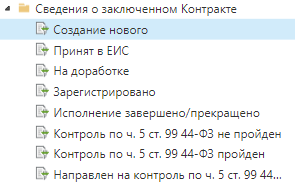 Рисунок 13После завершения процедуры размещения заказа необходимо сгенерировать контракт, который в случае успешной генерации отобразится в
фильтре «Создание нового». Документ «Контракт» можно сгенерировать по одной из следующих кнопок Рисунок 14: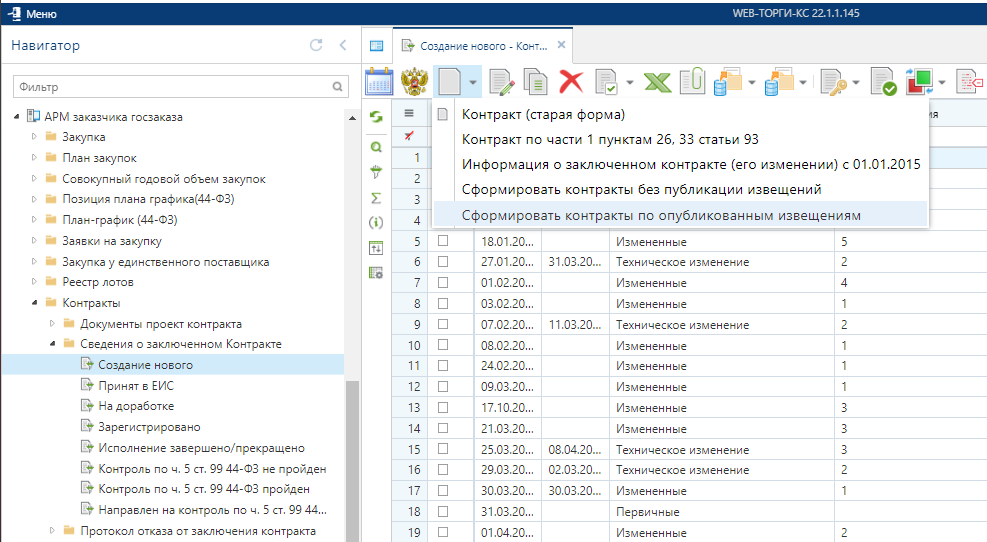 Рисунок 14Созданный документ «Контракт» следует заполнить и сохранить (Рисунок 15).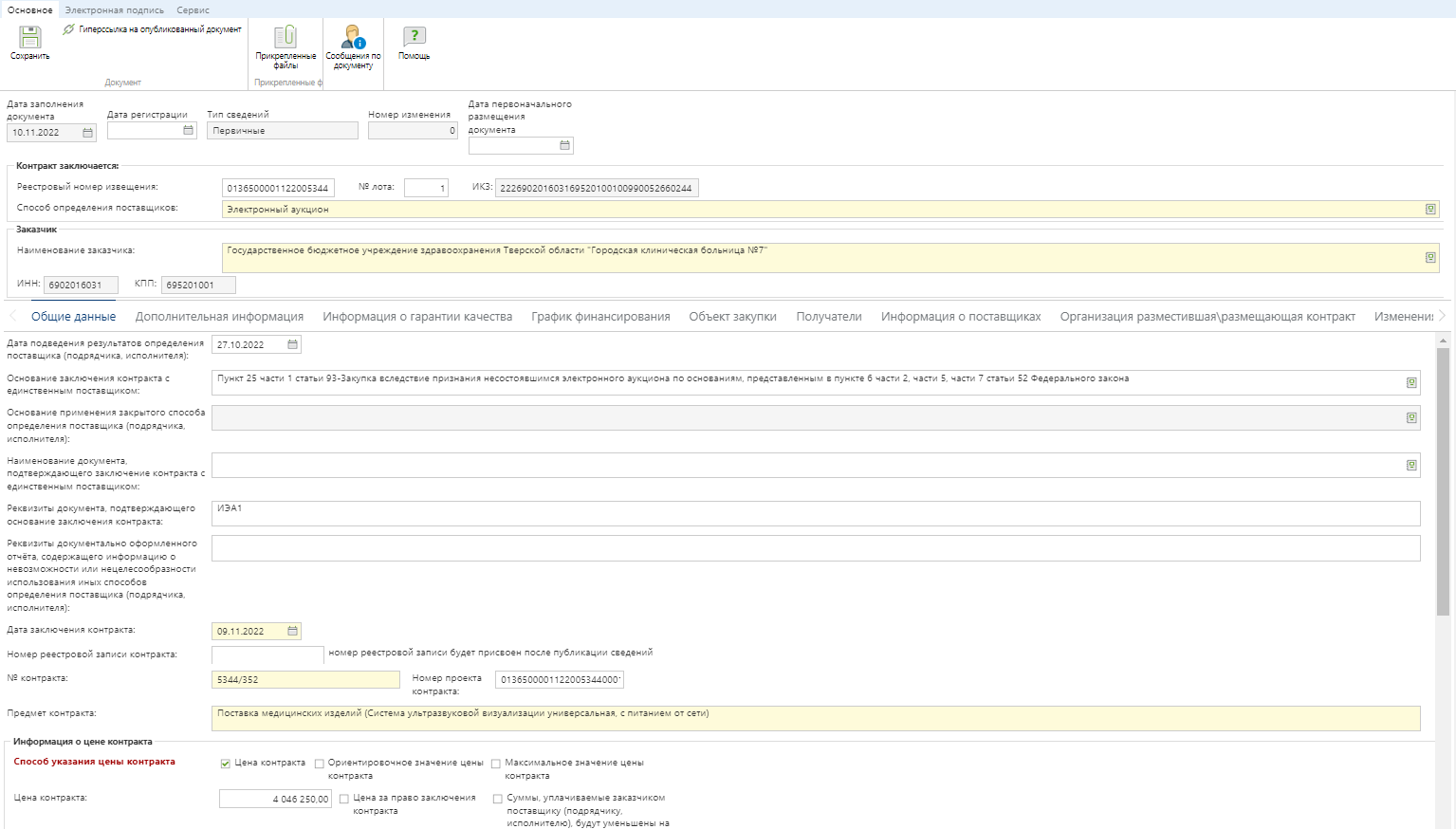 Рисунок 15В случае работы в режиме информационного взаимодействия Заказчик осуществляет автоматизированную передачу сведений о заключенном контракте (его изменении) в личный кабинет на официальном сайте. Для этого необходимо выделить требуемый документ и нажать на кнопку [Отправить документ в ЕИС], при этом аналитический признак документа изменится на «Ожидает отправки в ЕИС».В случае успешного принятия сведений о контракте в ЕИС, документ «Контракт» появится в личном кабинете заказчика, откуда он может его опубликовать. В РИС, документ контракта будет доступен в состоянии «Принят в ЕИС».!!! Информация о регистрации контракта в ЕИС в РИС попадет только на следующий день после публикации его в ЕИС. Это связано с тем, что информацию о публикуемых файлах ЕИС выкладывает на сервер 1 раз в день для скачивания внешним региональным системам.5. Электронное актированиеЭлектронное актирование — это обмен документами о приемке товаров, работ, услуг при исполнении государственных и муниципальных контрактов (в соответствии с Законом № 44-ФЗ) в электронном формате посредством функционала личного кабинета заказчика и поставщика в ЕИС.В рамках исполнения контракта предусмотрена возможность работы с документами о приемке и корректировочными документами, подтверждающими:факты передачи товаров (любого имущества, кроме объектов недвижимости) без транспортировки с передачей товара заказчику (его доверенному лицу);факты передачи товаров с транспортировкой и передачей товара заказчику (его доверенному лицу) либо иному лицу, привлеченному для транспортировки товаров;факты оказания услуги;факты передачи результатов выполненных работ.Формирование документа о приемке / счета-фактуры / корректировочного документа / корректировочного счета-фактуры осуществляется поставщиком в личном кабинете участника закупок.После подписания (направления) документа должностными лицами, уполномоченными на подписание направляемых сведений со стороны поставщика, документ отображается в Личном кабинете заказчика в реестре документов об исполнении контракта, а также загружается в РИС и становится доступен для просмотра и предусмотренных действий заказчика в разделе «Электронное актирование».Ниже отображено дерево объектов электронного актирования (Рисунок 16)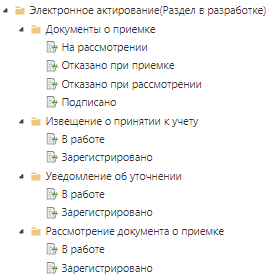 Рисунок 166. Формирование и заполнение документа «Исполнение контракта»Исполнения контрактов, содержащие сведения о выполненных обязательствах поставщика по контракту, предусматривающему электронное актирование в ЕИС, загружаются в РИС в автоматическом режиме на следующий день после размещения исполнения контракта в ЕИС. Такие документы будет доступны для просмотра в фильтре «Зарегистрированы». Сведения об исполнении обязательств заказчиком по таким контрактам, а также сведения об исполнении контракта, по которому не предусмотрено электронное актирование в ЕИС, формируются в РИС согласно ниже изложенной инструкции.Для включения сведений об исполнении или расторжении контракта в Реестр контрактов заказчик формирует в РИС документ «Исполнение контракта» (Рисунок 17), который доступен в навигаторе в следующих состояниях: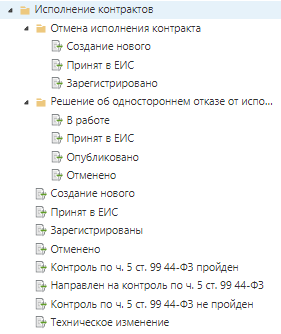 Рисунок 17 Для создания документа «Исполнение контракта» необходимо найти папку с одноименным названием «Исполнение контракта», открыть фильтр «Создание нового» и нажать на кнопку  [Информация об исполнении (о расторжении) контракта с 01.01.2015] (Рисунок 18).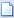 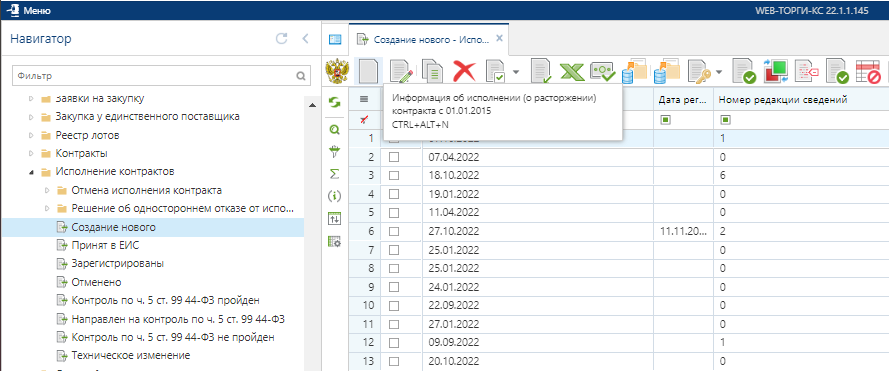 Рисунок 18В электронной форме документа необходимо выбрать номер реестровой записи из списка зарегистрированных Контрактов, который открывается в новом окне по кнопке вызова справочника. В открывшемся Справочнике двойным щелчком левой клавиши мыши  выбираем Контракт, для которого предполагается создание Исполнения контракта и заполняем форму документа (Рисунок 19).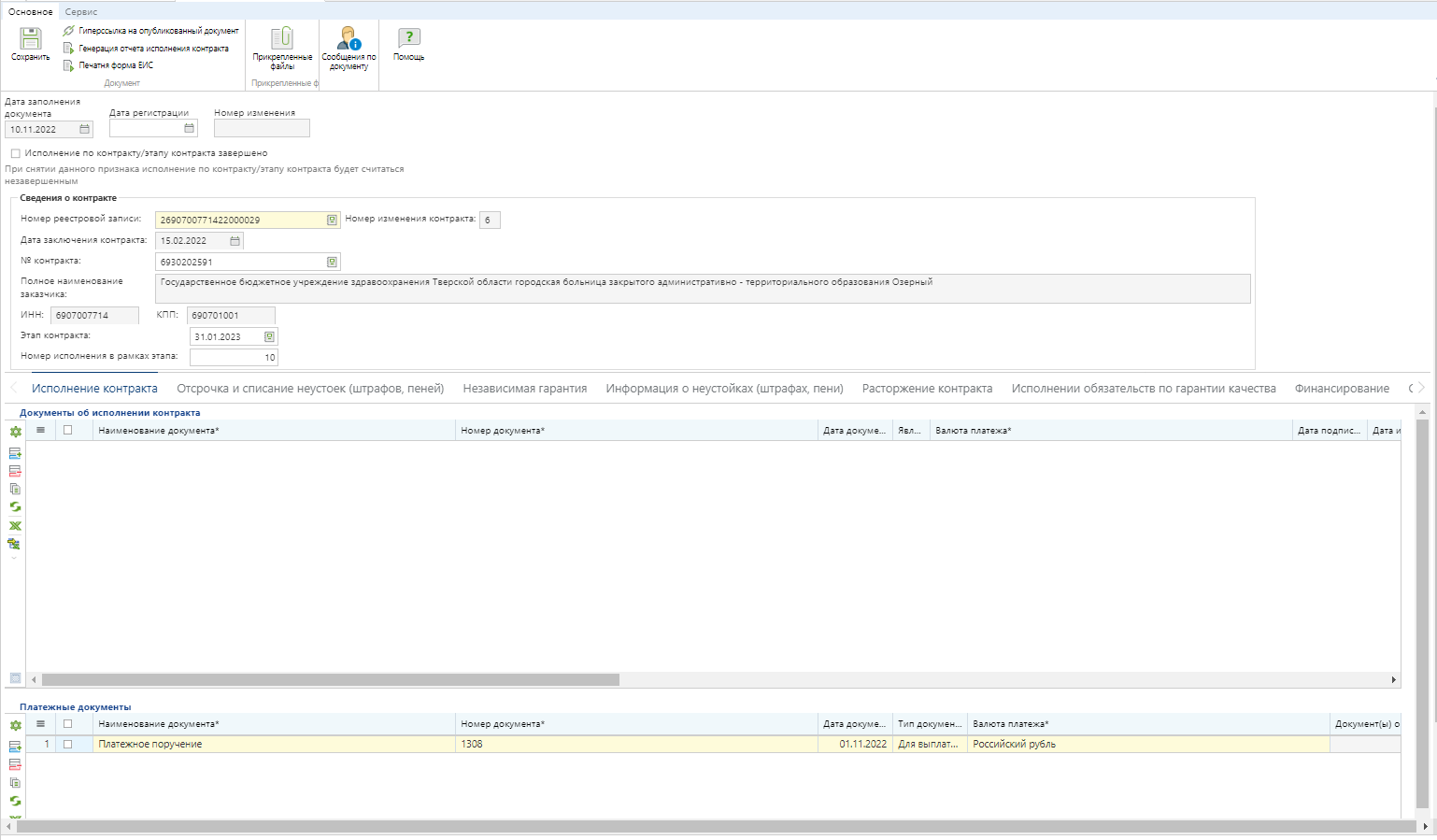 Рисунок 19.В случае работы в режиме информационного взаимодействия Заказчик осуществляет автоматизированную передачу сведений о исполнении контракта (его изменении) в личный кабинет на официальном сайте. Для этого необходимо выделить требуемый документ и нажать на кнопку [Отправить документ в ЕИС], при этом аналитический признак документа изменится на «Ожидает отправки в ЕИС».В случае успешного принятия сведений об исполнении контракта в ЕИС, документ «Контракт» появится в личном кабинете заказчика, откуда он может его опубликовать. В РИС, документ контракта будет доступен в состоянии «Принят в ЕИС».!!! Информация о регистрации исполнения контракта в ЕИС в РИС попадет только на следующий день после публикации его в ЕИС. Это связано с тем, что информацию о публикуемых файлах ЕИС выкладывает на сервер 1 раз в день для скачивания внешним региональным системам.